DOI: https://doi.org/10.29035/redes.x.y.z  TÍTULO DEL ARTÍCULO EN ESPAÑOL/PORTUGUÉS (Título original, centrado, 14, negrita)Título del artículo en portugués/español (título traducido, centrado, 14, negrita)Título del artículo en inglés (título traducido, centrado, 14, negrita)Nombre Apellido/s Autor1Institución (Ciudad, País) Nombre Apellido/s Autor2Institución (Ciudad, País) Nombre Apellido/s Autor3Institución (Ciudad, País) Nombre Apellido/s Autor4Institución (Ciudad, País)Resumen/ ResumoSe debe ofrecer un resumen que no exceda de las 200 palabras en español o portugués (según el idioma del artículo) y que considere el objetivo del estudio, metodología, resultados y discusión, y conclusiones. No incluir citas bibliográficas (sencillo, justificado, 12)Palabras clave: Palabra clave 1, Palabra clave 2, Palabra clave 3, Palabra clave 4, Palabra clave 5. (palabras clave separadas por comas, sencillo, justificado, tamaño 12 y seleccionadas del Tesauro de ERIC o UNESCO).Resumo/ ResumenSe debe ofrecer la traducción del resumen al portugués o español (según el idioma del artículo) (sencillo, justificado, 12)Palavras-chave: Palabra Clave 1, Palabra Clave 2, Palabra Clave 3, Palabra Clave 4, Palabra Clave 5. (se traducen las palabras clave al portugués o español, según idioma en que se presente el artículo)AbstractSe debe ofrecer la traducción del resumen al inglés (justificado, 12)Keywords: Palabra Clave 1, Palabra Clave 2, Palabra Clave 3, Palabra Clave 4, Palabra Clave 5 (se traducen las palabras clave al inglés).Recibido: día/mes/año - Aceptado: día/mes/año1. INTRODUCCIÓN (Mayúscula, negrita, interlineado 1.5, justificado, 12)La introducción permitirá comprender de manera adecuada la temática del artículo de investigación.  Las citas realizadas en el artículo deben seguir las normas APA 7. El artículo de investigación debe tener una extensión mínima de 15 hojas y un máximo 25 (interlineado 1.5, justificado, 12).2. FORMATO PARA SECCIONES DEL ARTÍCULO (MARCO TEÓRICO, ANTECEDENTES, METODOLOGÍA, RESULTADOS, DISCUSIÓN, CONCLUSIONES; O LOS DEFINIDOS POR LOS AUTORES) (Mayúscula, negrita, interlineado 1.5, justificado, 12)Para las citas de sobre 40 palabras, se debe colocar en párrafo aparte, como se muestra a continuación: (interlineado 1.5, justificado, 12).Ejemplo de cita textual de más de 40 palabras. Ejemplo de cita textual de más de 40 palabras. Ejemplo de cita textual de más de 40 palabras. Ejemplo de cita textual de más de 40 palabras. Ejemplo de cita textual de más de 40 palabras. Ejemplo de cita textual de más de 40 palabras. (Autor/es, año, p. número) (sencillo, justificado, 12)Se continúa con el texto del artículo. Se continúa con el texto del artículo. Se continúa con el texto del artículo. Se continúa con el texto del artículo. Se continúa con el texto del artículo. Se continúa con el texto del artículo. Se continúa con el texto del artículo. Se continúa con el texto del artículo. Se continúa con el texto del artículo. Se continúa con el texto del artículo. (interlineado 1.5, justificado, 12).2.1. Subsección del artículo (Minúscula, negrita, interlineado 1.5, justificado, 12)Para el uso de tablas estadísticas (o Figuras) se debe seguir el siguiente formato. Las figuras deben presentarse en una resolución de 300 ppp (interlineado 1.5, justificado, 12).Tabla/Figura n°Título adecuadoNota. Datos que permitan comprender de forma adecuada la tabla3. FORMATO PARA SECCIONES DEL ARTÍCULO (MARCO TEÓRICO, ANTECEDENTES, METODOLOGÍA, RESULTADOS, DISCUSIÓN, CONCLUSIONES; O LOS DEFINIDOS POR LOS AUTORES) (Mayúscula, negrita, interlineado 1.5, justificado, 12)Para las citas de sobre 40 palabras, se debe colocar en párrafo aparte, como se muestra a continuación: (interlineado 1.5, justificado, 12).Ejemplo de cita textual de más de 40 palabras. Ejemplo de cita textual de más de 40 palabras. Ejemplo de cita textual de más de 40 palabras. Ejemplo de cita textual de más de 40 palabras. Ejemplo de cita textual de más de 40 palabras. Ejemplo de cita textual de más de 40 palabras. (Autor/es, año, p. número) (sencillo, justificado, 12)Se continúa con el texto del artículo. Se continúa con el texto del artículo. Se continúa con el texto del artículo. Se continúa con el texto del artículo. Se continúa con el texto del artículo. Se continúa con el texto del artículo. Se continúa con el texto del artículo. Se continúa con el texto del artículo. Se continúa con el texto del artículo. Se continúa con el texto del artículo. (interlineado 1.5, justificado, 12).4. FORMATO PARA SECCIONES DEL ARTÍCULO (MARCO TEÓRICO, ANTECEDENTES, METODOLOGÍA, RESULTADOS, DISCUSIÓN, CONCLUSIONES; O LOS DEFINIDOS POR LOS AUTORES) (Mayúscula, negrita, interlineado 1.5, justificado, 12)Para las citas de sobre 40 palabras, se debe colocar en párrafo aparte, como se muestra a continuación: (interlineado 1.5, justificado, 12).Ejemplo de cita textual de más de 40 palabras. Ejemplo de cita textual de más de 40 palabras. Ejemplo de cita textual de más de 40 palabras. Ejemplo de cita textual de más de 40 palabras. Ejemplo de cita textual de más de 40 palabras. Ejemplo de cita textual de más de 40 palabras. (Autor/es, año, p. número) (sencillo, justificado, 12)Se continúa con el texto del artículo. Se continúa con el texto del artículo. Se continúa con el texto del artículo. Se continúa con el texto del artículo. Se continúa con el texto del artículo. Se continúa con el texto del artículo. Se continúa con el texto del artículo. Se continúa con el texto del artículo. Se continúa con el texto del artículo. Se continúa con el texto del artículo. (interlineado 1.5, justificado, 12).REFERENCIAS BIBLIOGRÁFICAS (Mayúscula, negrita, interlineado 1.5, justificado, 12)Apellido/s, Iniciales del nombre. (Año de publicación). Título del artículo. Título de la revista, Volumen (Número), pp. Inicial-final. http://DOI (Artículo de revista)Apellido/s del autor/s, Iniciales del nombre. (Año de publicación). Título del libro (cursiva). Editorial. (libros impresos).Apellido/s del autor/s, Iniciales del nombre. (Año de publicación). Título del libro (cursiva). Editorial. https://URL (libros electrónicos).Apellidos, Inicial del Autor/s del capítulo (año de publicación). Título del capítulo. En Inicial del nombre, Apellido del autor/es (Ed/s.), Título del libro (pp. Inicial-final). Editorial. (capítulo de libro y acta de congresos). Apellido(s), Iniciales del nombre. (Año de publicación). Título de la tesis trabajo académico [Tesis doctoral o Trabajo de Fin de Grado, Institución]. http://URL (Tesis doctoral o trabajo académico).Como citar:Apellido, N., Apellido, N. y Apellido, N. (2022). Título artículo. Revista de Educación Estadística, 1(1), 1-p. https://doi.org/10.29035/redes.x.y.z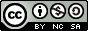 Esta obra está bajo una licencia de Creative Commons Reconocimiento-NoComercial-CompartirIgual 4.0 Internacional.xxxxxxxxxxxx 1xxxxxx 1xxxxxx 2xxxxxx 2xxxxxxFrecuenciaPromedio FrecuenciaPromedio xxxxxxxxxxxxxxxxxxxxxxxxxxxxxxxxxxxxxxx